          卓越流程体系规划与设计从理念到行为，从构建到持续，帮助企业打造流程化、高效率的运营系统依赖个人英雄而不是组织能力，业绩人为影响大而没有持续性？客户需求响应速度很慢、交付能力很低，客户满意度不断下降？关注结果而忽视过程管理和团队能力培育，导致企业扩张乏力？竞争环境越来越严峻，运营成本越来越高，盈利能力越来越差？通过流程固化最佳业务实践，提升成长能力和盈利能力通过流程优化解放高层管理者，支撑业务扩张和战略转型主讲老师流程管理及组织变革资深专家——唐微女士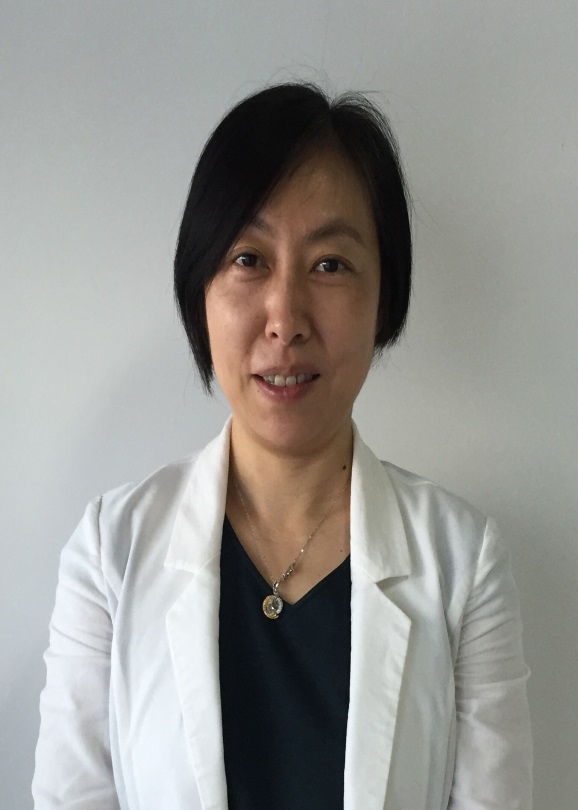 参课对象流程管理专业人员及业务中基层干部、各业务领域及职能领域负责人、流程建设推进委员会成员课程大纲一、提升流程建设准备度统一流程的价值认知流程的概念认知什么是流程的灵魂——以客户为中心还是以权力为中心？流程管理是构建企业成长能力和竞争优势的内功管理者的角色转变与变革责任——用流程打开业务，用对标提升绩效流程建设的急迫性企业成长转型的挑战运营能力不足的挑战竞争程度加剧的挑战流程建设的方向构建流程型组织企业流程成熟度提升的五个阶段二、流程体系规划：价值创造透明化和标准化1、流程体系规划的基本概念什么是流程体系规划？为什么需要流程体系规划？2、如何流程体系规划？——从“形”到“神”流程体系规划的“形”基于国际流程架构标准（PCF架构）的分层分级结构化案例分享-标杆企业是如何构建端到端业务流程体系的流程体系规划的“神”如何与战略匹配如何与商业模式匹配如何实现端对端全流程贯通如何与组织结构匹配 如何上下游价值链集成如何与集团管控模式匹配流程架构的分层设计流程架构设计的最佳实践Level0架构定义与设计Level1架构定义与设计Level2架构定义与设计编制流程清单流程梳理优先级排序3、流程体系与其他体系的融合流程体系与ISO9000等体系的融合流程体系与制度的关联流程体系与风险管控的融合4、流程体系规划软件工具学习EPROS流程体系管理平台简介如何通过工具进行流程分层分级规划演练：使用实例进行企业流程规划三、流程详细设计：将个体能力转化为组织能力1、流程设计的“人”确定正确的流程责任人选择合适的流程设计参与者2、如何进行流程设计？流程设计的步骤描述流程基本信息Why—流程目的描述Where—流程范围和边界When—流程驱动绘制流程图最佳实践—泳道图学习What—流程活动及协同关系Who—流程角色流程文件及附件编写How—流程文件说明、作业指导书/模板等How much—流程KPI3、流程图描述及文件编写软件工具学习如何通过工具描绘流程图如何通过工具设计流程文件演练：使用实例进行流程设计四、Workshop（工作坊）：如何激发团队智慧进行跨部门流程梳理？1、如何进行workshop策划Workshop的意义如何进行准备2、如何进行流程现状建模（As-Is）为什么要描述现状流程基于实际业务场境进行流程现状描述识别关键业务痛点及改进机会点案例分享：现状流程分析3、如何进行新流程设计（To-Be）和推行流程改善的常用技巧新流程设计新流程的推行实施演练：使用实例进行跨部门流程梳理               《流程体系规划与设计》订购单培训费用及支付方式参课企业与学员情况备注：①学员朋友请自备名片,以便学员现场的互动交流和日后互相拜访学习取经。②本课程可根据企业需要做定制开发，到企业进行内训。发致总页数（包括此页）：5页总页数（包括此页）：5页服务经理李 洋手机13260169000EmailLiyang@jecn.com.cn培训时间深圳3月17-18日 7月7-8日  11月24-25日 北京3月24-25日 7月21-22日  12月8-9日上海3月31-4月1日 7月14-15日   12月1-2日深圳3月17-18日 7月7-8日  11月24-25日 北京3月24-25日 7月21-22日  12月8-9日上海3月31-4月1日 7月14-15日   12月1-2日深圳3月17-18日 7月7-8日  11月24-25日 北京3月24-25日 7月21-22日  12月8-9日上海3月31-4月1日 7月14-15日   12月1-2日深圳3月17-18日 7月7-8日  11月24-25日 北京3月24-25日 7月21-22日  12月8-9日上海3月31-4月1日 7月14-15日   12月1-2日深圳3月17-18日 7月7-8日  11月24-25日 北京3月24-25日 7月21-22日  12月8-9日上海3月31-4月1日 7月14-15日   12月1-2日主讲嘉宾唐微老师唐微老师唐微老师唐微老师唐微老师主办单位深圳市杰成合力科技有限公司深圳市杰成合力科技有限公司深圳市杰成合力科技有限公司深圳市杰成合力科技有限公司深圳市杰成合力科技有限公司培训费用4800元/1人4800元/1人4800元/1人报名方式请将报名表通过邮件或传真至杰成公司，并转账付款，杰成公司课前一周发详细会务安排。请将报名表通过邮件或传真至杰成公司，并转账付款，杰成公司课前一周发详细会务安排。请将报名表通过邮件或传真至杰成公司，并转账付款，杰成公司课前一周发详细会务安排。如须开具发票请写清发票抬头：如须开具发票请写清发票抬头：如须开具发票请写清发票抬头：如须开具发票请写清发票抬头：银行付款方式 银行付款方式 开户名称：深圳市杰成合力科技有限公司开 户 行：招商银行深圳新时代支行账    号：812280775610001客户签字银行付款方式 银行付款方式 开户名称：深圳市杰成合力科技有限公司开 户 行：招商银行深圳新时代支行账    号：812280775610001付款金额(大写)：                       小写：￥           元；付款金额(大写)：                       小写：￥           元；付款金额(大写)：                       小写：￥           元；住宿预订： 自行安排   需要帮订（单人间______间；双人间______间。）住宿预订： 自行安排   需要帮订（单人间______间；双人间______间。）住宿预订： 自行安排   需要帮订（单人间______间；双人间______间。）单位名称规模：人数/营业额规模：人数/营业额规模：人数/营业额负责人姓名手机电话邮箱联系人姓名手机电话邮箱参会学员名单参会学员名单参会学员名单参会学员名单参会学员名单参会学员名单参会学员名单参会学员名单参会学员名单姓名部门职务职务电话电话手机手机Email